ZF.Öİ.FRM.004 – 01 -20.04.2015
U.Ü.ZİRAAT FAKÜLTESİİADE FORMU20….. – 20….. EĞİTİM-ÖĞRETİM YILI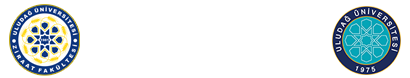 U.Ü.ZİRAAT FAKÜLTESİİADE FORMU20….. – 20….. EĞİTİM-ÖĞRETİM YILIİADE İSTENİLEN EĞİTİM-ÖĞRETİM YILI VE DÖNEMİ:İADE İSTENİLEN EĞİTİM-ÖĞRETİM YILI VE DÖNEMİ:PROGRAMIFAKÜLTE NOADI SOYADIT.C.KİMLİK NOHESABINIZA AİT BANKA ADIHESABINIZA AİT BANKA ŞUBE ADIHESABINIZA AİT BANKA IBAN NOTRİADE TUTARIGSM NOİMZA